Homework Sheet # 7	                    				Name: 						Parent Signature:  					            Date:  		   Period: 			Show all work - NO CALCULATORS!				Due: Thursday 10/16_______________________________________________________________________1.Which best describes the classification for the following number set?{ -3  , -5, , 8.7, 16, 17  }Rational NumbersIntegersWhole Numbers2. In which of the following number sets can each number only be classified as rational?A. {0, -, 124, -3,  }B. {3.5, -, 23.8, -1.2,  }C. {-, , 23 , - ,  }D. {-7.75, -5.8, 0.125, 4,  }3. A great white shark can swim 62 feet below sea level. What number represents the opposite of the depth the great white shark can swim?4. The low Fahrenheit temperature on Tuesday was 18 degrees below zero. The high temperature on Wednesday was 12 degrees above zero. What is the absolute value of the temperature on Wednesday?5.  The low Celsius temperature on Thursday was 11 degrees above zero. The low Celsius temperature on Friday was 22 degrees below zero. What is the difference between these temperatures?6. Arrange the following numbers in order from least to greatest:3 , -  , , 2.68, -1.72, 07. 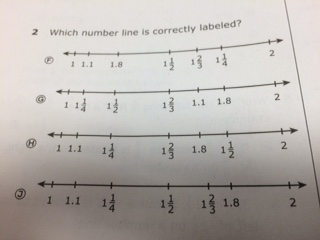 Evaluate the following expressions:8.  -15 + 38 =9.  -99 – 18 =10.   =11. Kristin is making spaghetti for a party. Her recipe calls for two-thirds cup of tomato paste for one serving. If she needs to make 3  servings, how much tomato paste will Kristin use?12. Eli’s paycheck before taxes is $452.40. If he worked 43.5 hours, how much is Eli paid per hour?13. Hank has a board that is 4  feet long. He cuts the board into equal pieces that are each  foot long. How many  – foot pieces can Hank cut from the board?Solve the following:14. 5  ÷  =15.  = 16.  It took Martin one hour to ride 5  miles on his bike. How far will Martin be able to ride in 3.75 hours?17. The Bender family built a rectangular swimming pool in their backyard. The floor of the pool has an area of 485  square feet. If the width of the pool is 18 feet, what is the length of the pool?18. Jacob and his three friends went out to eat. They each ordered an individual pizza and a drink for $6.19. They also ordered breadsticks to share for $4.25. The tax on their bill was $2.39, and they each put in $1.50 for a tip. How much did each person spend on the meal? *Use UPSCheck on the back or another piece of paper.19. Raul’s car averages 17.3 miles per gallon of gasoline. How many miles can Raul drive if he fills his tank with 10.5 gallons of gasoline? *Use UPSCheck on the back or another piece of paper.Solve:20. 3 ÷ 3  =